Základná škola s materskou školou sv. Cyrila a Metoda,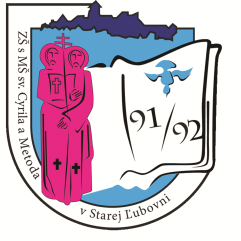 Štúrova 383/3, 064 01 Stará Ľubovňa        ----------------------------------------------------------------------------------------------------------------------	Tel./ fax : 0524323337, email : zscmsl@slnet.sk, www.zscmsl.sk            Bankové spojenie : VUB Stará Ľubovňa, č. účtu : 6538-602/0200,            IČO : 42088917, DIČO : 2022878055                                                 Vnútorný predpis č. 2/2023/ŠJna určenie finančného pásma na potraviny a réžie na stravovanie     Riaditeľka Základnej školy s materskou školou sv. Cyrila a Metoda v Starej Ľubovni v súlade s ustanovením § 140 ods.8 a § 160 ods. 1 zákona č. 245/2008 Z. z. O výchove a vzdelávaní a o zmene a doplnení niektorých zákonov v znení neskorších predpisov,        týmto stanovujem výšku príspevku na nákup potravín – finančné pásma a príspevok na              réžiu zákonného zástupcu na stravovanie v školskej jedálni pri ZŠ s MŠ sv. Cyrila a Metoda v Starej Ľubovni, po prehodnotení skutočných nákladov nasledovne:Finančné pásma a príspevky na stravovanie detí, žiakov, zamestnancov    a iné fyzické osoby v zariadení školského stravovania     Deťom a žiakom ktorí majú špeciálne stravovanie – diéty, potvrdené lekárom špecialistom a majú obedy dotované štátom, sa mesačne podľa dochádzky do školy, vracia na účet zákonného zástupcu MŠ 1,40 €,  ZŠ I. stupeň 2,10 € a II. stupeň 2,30 € za každý deň.         Zamestnancom školy na réžiu prispieva zamestnávateľ čiastkou 2,20 €  t. j. 50%  na jedno jedlo a zo sociálneho  fondu čiastkou 0,30 €  ( SF 0,30 € a 1,70 € zamestnanec = 2,00 € na potraviny a k réžii zamestnanec dopláca 0,20 € ). Tým zamestnancom, ktorí sa nemôžu stravovať v školskej jedálni a majú potvrdenie diéty lekárom špecialistom, alebo sa zamestnanci nemôžu stravovať v jedálni z prevádzkových dôvodov, poskytuje zamestnávateľ príspevok na stravu.     Tento vnútorný predpis nadobúda účinnosť 01.05.2023 a končí platnosť vnútorného predpisu z 02.01.2023.V Starej Ľubovni dňa 30.04. 2023                                      Mgr. Fábová Michaela                                                                                                   riaditeľka školyKategória stravníkov1. Finančné pásmo od 01.05.2023 v €Príspevok zákonného zástupcuPríspevok zákonného zástupcu na réžiuPríspevok zamestnávateľa a inej fyzickej osoby na réžiu Stravná jednotka spoluMŠ 2 – 6 rokovDesiata0,400,400,40Obed1,001,000,501,50Olovrant0,300,300,30Spolu MŠ1,701,700,502,20 €ZŠ 6 – 11 rokovObed1,301,300,802,10 €ZŠ 11 – 15 rokovObed1,501,500,802,30 €SŠ 15-18/19 rokovObed1,701,700,502,20 €ZamestnanciObed2,002,000,202,204,40 €Iné fyzické osobyObed2,002,002,404,40 €Príspevok na stravuVýška príspevku na stravuStravné hradené stravníkomPríspevok zamestnávateľaZamestnanci školy5,10 €1,99 €2,81 € + 0,30 SF